A l’attention de Monsieur le Directeur de la Société :………………………Monsieur ;Je soussigné l’étudiant(e)………………………….……………… Titulaire de la CIN N° ……………………………….inscrit(e) en ……………………………………à l’institut Supérieur d’Administration des Affaires de Sfax (ISAAS) .Je vous sollicite par la présente de bien vouloir m’accorder un stage facultatif dans votre honorable Société pendant la période : du……………………...au …………...…......... Dans l’attente d’une réponse favorable, et dans l’espoir que mon désir soit admissible, je vous remercie par avance pour la bienveillance avec laquelle vous voudrez bien examiner ma demande.Veuillez agréer, Monsieur le Directeur, mes meilleures salutations.	Sfax, le…………………….   Responsable des stages                                                                  Signature de l’étudiant(e) Avis de la société :……………………………………………………………………………………Période du stage :…………………………………………………………….……………………....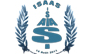 République TunisienneMinistère de l’Enseignement SupérieurEt de la Recherche ScientifiqueUniversité de SfaxInstitut Supérieur d’Administrationdes Affaireswww.isaas.rnu.tn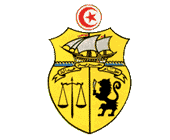 الجمهوريّــة التّونسيّـــةوزارة التّعليــم العــاليوالبحث العلمي جــامعـة صفــاقسالمعهد العـالي لإدارة الأعمـالwww.isaas.rnu.tn